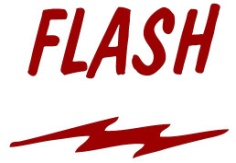 Position Overview The Process Engineer will design, develop costs, oversee construction, and test all aspects of mechanical, electrical, and process systems assigned for sand operations in Texas.  This position is part of our traveling construction crew and can expect to travel up to 100% of the time to construction sites, as needed.Supervisory Responsibilities:Supervision of a construction crew and a supervisor.  Also, overseeing any contractors working of any assigned projects.Job DutiesKey duties of this position include, but are not limited to:Designs washing and drying equipment and processes in frac/foundry sand operations.Create design sketches, layouts, and plans.Uses computer-assisted design (CAD) software to create preliminary and detailed drawings of the product.Produces technical data for sand washing and drying processes on simple PFD’s. Builds models and prototypes of the product and tests the design.Develops control systems and monitors production during startup and commissioning.Performs other related duties as assigned. Skills/Qualifications Bachelor’s degree in Mechanical, Chemical, Mining, or Civil Engineering required.Five years of related experience preferred.Additional RequirementsExcellent analytical and problem-solving skills.Excellent mechanical and technical skills.Proficient with computer-assisted design (CAD) software.Excellent written and verbal communication skills.Excellent organizational skills and attention to detail.Prolonged periods sitting at a desk and working on a computer.Must be able to lift up to 15 pounds at a time.Must be able to access and inspect all areas of machinery.**The above list is not an all-inclusive of duties and/or requirements. You will be expected to perform various tasks as required by the company, customer, or external agencies. As business objectives change, so to may the required job responsibilities.*Pay commensurate with experience.*Per Diem is paid out for working days when employee is 50+ miles away from home. Job Title: Process EngineerDepartment: FLASH CorporateRevision Date: 04/04/2023